SYNOPSIS, SCENARIO ET STORYBOARDcommentcamarche.net - Mai 2016C’est au départ l’idée qui constitue l’envie de monter un projet : un fait divers, un événement historique, une histoire d’amour, sa propre vie… 
De cette idée naitra un film d’animation, un court-métrage, une publicité, un film d’entreprise, un documentaire, un long-métrage. SYNOPSIS : résumé de l'histoireDéfinitionC’est un résumé du scénario. Il doit être précis, et donner en quelques lignes l’idée général du projet. On le rédige au présent de l’indicatif et à la 3ème personne du singulier. ContenuIl doit répondre à ces fameuses quatre questions (qui, quoi, comment, où) et décrire ce que l’on trouvera dans le scénario : Les personnages principaux (le juge Lorent est un homme seul et renfermé… une femme de la guérilla),l’intrigue du film (le juge va-t-il réussir à sauver cette femme ?),le drame qui se joue (l’amour et la mort qui les guettent…),Quel est le centre du reportage (Au cœur de l’Amazonie, le quotidien d’une femme de la guérilla n’est pas simple…).Le rôle Faire une présentation courte et synthétique du projet à des producteurs, réalisateurs éventuels ou à des acteurs pressentis. Dans le synopsis pas de dialogues, pas de détails. La longueurPour un reportage de 26 minutes, une pub, un court métrage, il n’excèdera pas une page. Pour un film (long-métrage) ou un documentaire (52 minutes), il pourra faire jusqu’à 4 pages. Pour un film d’animation scolaire, entre 3 et 10 lignes.Le scénarioQu’est-ce que c’est ?Un scénario est composé de plusieurs parties appelées séquences. 
Chaque séquence est composée de plusieurs scènes. 
Chaque scène est composée de plusieurs plans. 
Le plan c’est l’unité de base du langage cinématographique. Un plan peut être un plan-séquence et prendre plusieurs minutes, voire toute la durée du film. Le séquencierQuand on rédige un scénario, on le fait séquence après séquence. Les séquences sont numérotées et clairement nommées. Pour une meilleure compréhension du scénario, les scénaristes présentent souvent les séquences en deux colonnes. Sur celle de gauche : on décrit ce que l’on voit sur l’image « une jeune fille assise sur un banc en pleurs… » Sur celle de droite en vis-à-vis : on explique la situation, on décrit l’action, les sons, dialogues ou voix off « Louise vient de découvrir la lettre de sa mère, elle est bouleversée. On entend des enfants qui jouent dans le square… » Cette technique permet de mieux visualiser la scène et de s’immerger complètement dans le scénario. Dans le scénarioLes personnages : 
Faire une description précise de chaque personnage, son allure, sa psychologie. Il doit susciter un intérêt et donner envie aux acteurs de l’interpréter. Il peut être utile de faire une fiche par personnage contenant son : Son état-civil, Son caractère, sa psychologie Une description physique, Son métier, Ses passions. 
Le contexte :Sur chaque page du scénario on doit trouver les éléments suivants : Lieu (où cela se passe : à l'intérieur d'une maison, en extérieur ....) Quand (le matin, le soir, le jour, la nuit, une date précise si nécessaire. Ex : «petit matin, du 14 juillet 1789… » Personnages présents dans la séquence, leurs actions… Actions des personnages (que font les personnages ?) Dialogues (que disent les personnages ?) Musiques, bruit, voix off… 
On ne met pas ici, les informations techniques, telles que « cadrage en contre-plongée, zoom avant, etc. » On garde cela pour le story-board. 

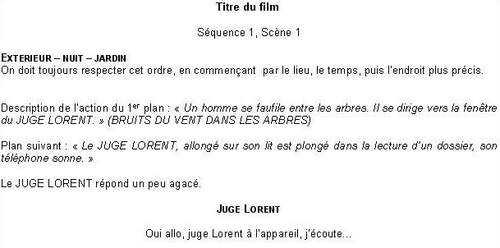 Un extrait de scénario : Le nom des personnages doit être en majuscules, comme les sons ou les bruits. On saute une ligne à chaque changement de plan. 

Le script est une version allégée du scénario dans laquelle n’apparaissent que les dialogues dans leur contexte. SCÉNARIMAGE ou story-boardIl s’agit d’une version illustrée du scénario avec des photos ou des dessins. Chaque scène ou séquence est découpée en plans et à chaque plan correspond une image. On découvre alors dans le storyboard une succession de saynètes. C’est une sorte de bande dessinée très utile dont tout le monde va se servir sur le tournage. 
Sur les story-boards appelés « plan par plan », chaque page correspond à un plan. Sur cette sorte de conducteur, des plans à filmer on peut voir : une vignette de l’image que l’on doit voir à l’écran, grâce à un dessin ou à une photo la durée prévue du plan, Les mouvements de camera choisis : Plan d’ensemble, plan rapproché… Angle : normal, en contreplongée Mouvement de caméra (Les mouvements de caméra sont souvent définis par de petits schémas : gros plan, plan d'ensemble, plongée, contre-plongée....) Les éclairages Le son, ou les bruits d’ambiance importants Une petite description de la scène Les dialogues Par Caroline Fréchette, Cégep du Vieux-Montréal.      Titre du film : Scène  1Durée approximative du plan : 6 secPlan 2 Résumé de l’action :Indications du jeu d’acteur :Croquis du planDessiner un croquis précis (à la main sur papier. Si on travaille à l’écran, on peut  numériser par la suite ou dessiner avec un logiciel graphique).Résumé de l’action :Indications du jeu d’acteur :Explication brève On justifie la raison de tel cadrage, tel mouvement ou, parfois, tel son.Dialogue : Échelle de plan :Plan général (PG), d'ensemble (PE),  moyen (PM), américain (PA), rapproché épaule (PRÉ) ; gros plan (GP), très gros plan (TGP) ; Grand ensemble (GE), Demi-ensemble (DE)Dialogue : Angle :(N) Normal, (Pl) plongée, (CPl)contre-plongéeCroquis des mouvementsde caméra et du déplacement de(s) personnage(s) (s’il y a lieu)Mouvement de caméra :Travelling (Trav)  frontal, latéral, vertical :  gauche-droite (G-D)  avant- arrière (Av-Arr) vertical, haut-bas (H-B) ;Panoramique (Pan). Caméra fixe(F).Croquis des mouvementsde caméra et du déplacement de(s) personnage(s) (s’il y a lieu)Éclairage : Croquis des mouvementsde caméra et du déplacement de(s) personnage(s) (s’il y a lieu)Éléments sonores importants :Croquis des mouvementsde caméra et du déplacement de(s) personnage(s) (s’il y a lieu)